Geaccrediteerde opleidingen en cursussen 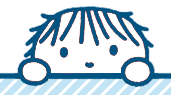 INFANT MENTAL HEALTH DAIMH Geaccrediteerde opleidingen en cursussen INFANT MENTAL HEALTH DAIMH Geaccrediteerde opleidingen en cursussen INFANT MENTAL HEALTH DAIMH Geaccrediteerde opleidingen en cursussen INFANT MENTAL HEALTH DAIMH Geaccrediteerde opleidingen en cursussen INFANT MENTAL HEALTH DAIMH Geaccrediteerde opleidingen en cursussen INFANT MENTAL HEALTH DAIMH Geaccrediteerde opleidingen en cursussen INFANT MENTAL HEALTH DAIMH Geaccrediteerde opleidingen en cursussen INFANT MENTAL HEALTH DAIMH Geaccrediteerde opleidingen en cursussen INFANT MENTAL HEALTH DAIMH AccreditatienummerOpleidingsinstituutNaam van de cursusLocatiePeriode of dataDatumAccreditatie DAIMHAantal accreditatiepunten/urenEinddatum AccreditatieDAIMHOpmerkingenDRA201501RINO AmsterdamThe AMBIANCEAmsterdam2 en 3-11-201512Nov 2017DRA201601RINO AmsterdamModified Interaction Guidance (MIG)Amsterdam7-11-201618Nov 2018DRA201602RINO AmsterdamPsychosomatische klachten bij baby’s en peutersAmsterdam21 en  22-01 en 19-02-201618Feb 2018DRA201603RINO AmsterdamPsychopathologie bij jonge kinderenAmsterdam10 vrijdagen van 10 – 13 u11-03 tot 01-07-201630Jul 2018DRA201604RINO AmsterdamDiagnostiek van psychische problemen bij jonge kinderenAmsterdam10 vrijdagen van  14 – 17 u11-03 tot 01-07-201632Jul 2018DRA201605RINO AmsterdamGestructureerde speldiagnostiekAmsterdam3 maandagen14-03 en 4 en 25-04-201618Apr 2018DRA201606RINO AmsterdamDiagnostiek met FEAS en DC:0-3RAmsterdam3 zaterdagen2,9 en 23-04-201618Apr 2018DRA201607RINO AmsterdamSensorische informatieverwerking bij kinderenAmsterdam3 maandagen18-04 en 9 en 23-05-201618Mei 2018DRA201608RINO AmsterdamTrauma bij baby’s en peutersAmsterdam2 vrijdagen27-05 en 17-06-201612Jun 2018DRA201609RINO AmsterdamFloorPlay: introductieAmsterdam2 dinsdagen26-01 en 2-02-201612Feb 2018DRA201502RINO AmsterdamOuders coachen in FloorPlayAmsterdam2 dinsdagen10 en 24 november 201512Nov 2017DRA201610RINO AmsterdamSpel en FloorPlayAmsterdam3 zaterdagen12-03 en 2 en 9-04-201618Apr 2018DRA201611RINO AmsterdamDiagnostiek bij een vermoeden van seksueel misbruik van kinderenAmsterdam3 dagen voorjaar 201618Voorjaar 2018DRA201612RINO Amsterdam2- jarige opleiding IMH specialist              AmsterdamJuni 2016- mei 2018180Juni 2018Incl. 80 uur babyobservatie60 uur supervisieDRA201901RINO AmsterdamPsychosomatische klachten bij baby’s en peutersAmsterdam3 dagen 2019Feb 201918Feb 2021DRA201902RINO Amsterdam2-jarige opleiding IMH-specialistMaart 2018-april 202020191802020Incl. 80 uur babyobservatie60 uur supervisieDRA201903RINO Amsterdam2-jarige opleiding IMH-specialist ARUBAARUBAMaart 2017- juni 201920191802019Incl. babyobservatieen supervisieGeaccrediteerde opleidingen en cursussen INFANT MENTAL HEALTH DAIMHGeaccrediteerde opleidingen en cursussen INFANT MENTAL HEALTH DAIMHGeaccrediteerde opleidingen en cursussen INFANT MENTAL HEALTH DAIMHGeaccrediteerde opleidingen en cursussen INFANT MENTAL HEALTH DAIMHGeaccrediteerde opleidingen en cursussen INFANT MENTAL HEALTH DAIMHGeaccrediteerde opleidingen en cursussen INFANT MENTAL HEALTH DAIMHGeaccrediteerde opleidingen en cursussen INFANT MENTAL HEALTH DAIMHGeaccrediteerde opleidingen en cursussen INFANT MENTAL HEALTH DAIMHGeaccrediteerde opleidingen en cursussen INFANT MENTAL HEALTH DAIMHAccreditatienummerOpleidingsinstituutNaam van de cursusLocatiePeriode of dataBegindatum Accreditatie DAIMHAantal accreditatiepunten/urenEinddatum AccreditatieDAIMHOpmerkingenDRU201601RINO Groep UtrechtPsychodiagnostiek bij het zeer jonge kind (0-6 jarige) - DSM V-proofUtrecht2 donderdagen17-03 & 14-04-201612Mei 2018DRU201602RINO Groep UtrechtDiagnostiek van gehechtheids-problemen bij kinderen/jongeren met een licht verstandelijke (en visuele) beperking Utrecht3 maandagen4, 18-04 & 30-05-201618Mei 2018DRU201603RINO Groep UtrechtInfant Mental Health Leiden6 vrijdagen15-01 tot 22-04-201636Mei 2018DRU201605RINO Groep UtrechtBasismodule ouderbegeleiding vanuit een visie op ouderschap in ontwikkelingUtrecht4 dinsdagen10-01-2015 tot 10-03-201524Mei 2018DRU201606RINO Groep UtrechtOpleiding ouderbegeleiding vanuit een visie op ouderschap in ontwikkelingUtrecht14 dinsdagen10-11-2015 tot 24-05-2016DRU201607RINO Groep UtrechtOpleiding IMH-generalist (1 jaar)                      UtrechtOpleiding in modules108Zie modulesDRU201608RINO Groep UtrechtOpleiding IMH specialist (2 jaar)                    UtrechtOpleiding in modules192Zie modules50 baby observatie45 supervisieDRU201609DRU201901RINO Groep UtrechtModule 1; visie en vaardigheden IMHUtrechtOpleiding Module4848Jan 2019September 2021DRU201610DRU201902RINO Groep UtrechtModule 2 psychopathologie ontwikkelingUtrechtOpleiding Module18Jan 2019September 2021DRU201611DRU201903SDRU201903CRINO Groep UtrechtModule 3 babyobservatieUtrechtOpleiding Module4525 uur observatie45 uur supervisie80 uur observatie 60 uur supervisie12 uur observatie 18 uur supervisie20 november 2019September 2021September 2021DRU201612DRU201904RINO Groep UtrechtModule 4 Kortdurende interventiesUtrechtOpleiding Module18Juni 2019September 2021DRU201613DRU201905RINO Groep UtrechtModule 5 ouder-kind behandelingUtrechtOpleiding Module24+12Januari 2019September 2021DRU201614DRU201906RINO Groep UtrechtModule 6 Trauma behandelingUtrechtOpleiding Module24+12December 2019September 2021DRU201615DRU201907RINO Groep UtrechtModule 7 IMH integratie werksituatieUtrechtOpleiding Module24Juni 2019September 2021DRU201616DRU201908RINO Groep UtrechtModule 8 ouderschap psychopathologieUtrechtOpleiding Module12Juni 2019September 2021DRU201801RINO Groep UtrechtMasterclass BalbernieUtrecht10 oktober 20184Oktober 2019Geaccrediteerde opleidingen en cursussen INFANT MENTAL HEALTH DAIMHGeaccrediteerde opleidingen en cursussen INFANT MENTAL HEALTH DAIMHGeaccrediteerde opleidingen en cursussen INFANT MENTAL HEALTH DAIMHGeaccrediteerde opleidingen en cursussen INFANT MENTAL HEALTH DAIMHGeaccrediteerde opleidingen en cursussen INFANT MENTAL HEALTH DAIMHGeaccrediteerde opleidingen en cursussen INFANT MENTAL HEALTH DAIMHGeaccrediteerde opleidingen en cursussen INFANT MENTAL HEALTH DAIMHGeaccrediteerde opleidingen en cursussen INFANT MENTAL HEALTH DAIMHGeaccrediteerde opleidingen en cursussen INFANT MENTAL HEALTH DAIMHAccreditatienummerOpleidingsinstituutNaam van de cursusLocatiePeriode of dataBegindatum Accreditatie DAIMHAantal accreditatiepunten/urenEinddatum AccreditatieDAIMHOpmerkingenDRZ201601 RINO ZuidInfant Mental HealthEindhoven5 dinsdagen01-04 tot 29-04-201630Mei 2018DRV201501RINO VlaanderenInfant Mental Health Specialist  201518060 uur supervisie baby observatie Mei 20172-jarige opleidingDK201601KING NascholingDiagnostiek bij vermoeden van seksueel misbruikAmsterdam3 dagen27-10 en 3, 10-11-201618Nov 2018DK201602King nascholingDe wereld van het jonge kindDiagnostiek en behandelingAmsterdam4 dagen22-01 tot 25-03-201624Mei 2018DK201501KING NascholingBasiscursus Infant Mental Health: Leiden2 dagen5 en 19-11-201512Nov 2017DK201502KING NascholingEetproblemen bij het jonge kindArnhem20-11-20156Nov 2016DK201603KING NascholingBasiscursus Infant Mental Health:Van IMH-visie naar praktijkAmsterdam2 dagen9 en 16-12-201612Dec 2017DUA201601UvAMindful met je babyAmsterdam2 dagen 201612 2016DE201601Erasmus universiteitEmotional Avaibility ScalesRotterdam 2 dagen 2016122016DHJ201901Hetty JonkerBeyond words PEM Amsterdam07-03 201962019DVR201901Vroeg EUREetproblematiek bij jonge kinderenEindhoven09-10-201962019DVR201902Vroeg EURVroegsignalering bij Baby’sEindhoven20-11-201962019DVR202001Vroeg EURVroegsignalering en VroeghulpEindhoven05 febr. 202062020